ПОЛОЖЕНИЕо проведении республиканского этапа соревнований средидошкольных образовательных организаций «ИКаРёнок»«Секреты простых механизмов»сезон 2021-2022 годДевиз робототехника знай наизусть:«Сложный труд конструкторский требует внимания,но чем больше трудностей, тем прочнее знания!»1. Общие положения1.1. Настоящее положение определяет цели, порядок участия, организационное, методическое обеспечение, сроки проведения регионального этапа соревнований среди дошкольных образовательных организаций «ИКаРёнок» (далее – Конкурс). К участию в Конкурсе приглашаются педагоги и воспитанники дошкольных образовательных организаций.Тема соревнований «ИКаРёнок» сезона 2021-2022 года - «Секреты простых механизмов».1.2. Организатором Конкурса является:● Ресурсный центр «ИКаРёнок-ИКаР» по Республике Башкортостан при Ассоциации родителей и педагогов Республики Башкортостан.1.3. Партнеры конкурса: редакция федерального журнала «Дошкольный мир», компания «Bazis-UFA».1.4. Цель Конкурса: приобщение детей до 10 лет к техническому творчеству;формирование сообщества педагогов и детей, занимающихся инновационной деятельностью.1.5. Задачи Форума:● развитие познавательного и творческого потенциала детей дошкольного возраста, выявление одарённых детей, склонных к изобретательской деятельности;● формирование виртуальной методической площадки;● взаимодействие с промышленными предприятиями;● диссеминация педагогического опыта;● расширение сетевого взаимодействия образовательных организаций;● формирование сообщества педагогов, занимающихся инновационнойдеятельностью;● оказание информационной и методической поддержки средствамисетевой методической службы.2. Участники Конкурса2.1. На Конкурс приглашаются следующие категории участников: ● команды в составе двух воспитанников дошкольных образовательных организаций, педагога, под руководством которого подготовлен проект, родителей;● педагоги, заместители по УВР, руководители ДОО с опытом работы, занимающиеся инновационной деятельностью, внедряющие новые формы работы в дошкольной организации.2.2 У каждой команды должны быть название, эмблема и девиз, отражающее специфику проекта. 2.3. Ресурсный центр предоставляет на Всероссийский робототехнический форум дошкольных образовательных организаций «ИКаРёнок» (г. Москва). команду-победителя регионального этапа, в составе 2-х воспитанников, одного тренера и 2-х родителей. Организация Конкурса3.1. Срок приема заявок с 17.01.2022 до 21.02.2022 через googl-формы: https://forms.gle/orWEpX6YxNBRvUHN9 3.2.Команды отправляют следующие конкурсные материалы через googl-формы: заявка участника, согласие родителей (законных представителей) на обработку персональных данных несовершеннолетнего, копия чека об оплате организационного взноса (см. пункт 6), инженерная книга, ссылка на видео защиты творческого проекта.3.3. Педагоги (руководители команд) через googl-формы прикрепляют файл, презентующий опыт работы (участие добровольное). Требования к конкурсным работам для команд4.1. Дети старшего дошкольного возраста представляют и защищают творческий проект на тему «Механизмы в профессии» в очно (онлайн) -заочной форме: 4.1.1. Представление и защита творческого проекта «Механизмы в профессии».Выполняя работу над проектом, командам необходимо:● познакомиться с работой одного из производственных предприятий или смежных с промышленным производством областей сельского хозяйства, образования, науки, техники, военного дела и искусства своего региона;● познакомиться с основными профессиями людей, которые работают на этом предприятии;● предложить своё видение того, как можно расширить работу этого предприятия, как простые механизмы могут помочь в оптимизации производства и какие профессии будут востребованы на этом предприятии в будущем. Например, АГРОЭКОЛОГ (новая профессия) может использовать домкрат как простой механизм для извлечения и утилизации отходов или восстановления почв при устранении последствий ведения сельского хозяйства и т. д. * Атлас новых профессий Skolkovo можно скачать здесь: https://clck.ru/WHJL8 ● проявить фантазию, смекалку, не стандартное решение с применением технологии ТРИЗ.4.1.2. В создании конструкций проекта можно использовать различные образовательные конструкторы (приветствуются движущиеся механизмы, использование различных передач, датчиков), дополнительный и бросовый материал.● не допускаются проекты, заявленные ранее;4.1.3. Сделать видеопрезентацию (оценивается заочно).4.2.4. Основные требования к видеоролику: запись нон-стопом, без остановок и монтажа. Допускается добавление титульного листа.Видеоролики с нарушением данного требования на конкурс не принимаются и не оцениваются!Технические требования к видеоролику:● формат файла mp4;● качество видео не менее 1280 х 720 р;● продолжительность не более 5 минут;● видеоролик начинается с титульного листа, на котором отражено:название образовательного учреждения, название проекта, авторы, город, логотип «ИКаРёнка»;● в ролике присутствует вся команда (дети, педагог, родители у детей дошкольного возраста), защищают проект дети.4.2.5.Критерии оценивания творческой видео-презентации проекта см. приложение № 1. 4.3. Очная защита проекта пройдет 25.02.2022 в режиме онлайн-конференции zoom. Регламент защиты – 5 минут+2 минуты – время для ответов на вопросы судей.4.3.1Критерии оценивания очной защиты проекта см. приложение № 2.4.4. «Инженерная книга» (оценивается заочно). В «Инженерной книге» представлены этапы работы над проектом, содержательное описание проекта. Инженерные книги команд всеми членами жюри Конкурса оцениваются заочно до начала конкурсных испытаний «Механизмы в профессии».«Инженерная книга»● предоставляется для оценки в электронном виде, на соревнования (г. Москва) привозится оригинал;● представляет из себя «летопись проекта» - отражает этапы работы надпроектом;● заполняется от имени детей, педагогом совместно с детьми, родителимогут быть также привлечены по желанию;● при оформлении можно использовать карандаши, краски, фломастеры,аппликации, фотографии и другие дополнительные материалы;● в книге допускается использование qr-кодов для ссылок на дополнительные материалы по работе над проектом (видеоролики с занятий, экскурсий, презентаций проекта, фотографий с занятий и др.);● в книге должны быть представлены схемы и идеи детей, должны отражаться все этапы работы над проектом. Эти страницы (оригиналы) должны бытьдобавлены в инженерную книгу в конце в качестве Приложения.● Размер инженерной книги:- Основная часть с описанием проекта – от 7 до 20 страниц,- Приложение с работой детей – от 5 до 15 страниц.На титульном листе указывается полное наименование образовательнойорганизации, Ф.И.О. разработчиков, должность педагога, наименование проекта.4.4.1. Структура инженерной книги и критерии её см. в приложении № 3.5.Требования к конкурсным работам для педагоговПедагоги, руководители проекта могут представить авторские/авторизированные программы; игры и игровые пособия; опыт работы по организации конкурсного движения с детьми, педагогами по техническому творчеству; формы работы по развитию STEAM-компетенций у дошкольников. Работа предоставляется в произвольной форме.Участие педагогов добровольное.Очная Защита опыта работы педагогов пройдет 25 февраля 2022 г. в режиме онлайн-конференции zoom. Регламент защиты: 3 минуты+2 минуты – время для ответов на вопросы судей.Критерии оценки конкурсной работы педагога см. в приложении № 3.6.Финансы6.1 Организационный взнос – 1000 рублей (за каждую команду). 6.2. Оплата осуществляется в любом банке России.номер карты Сбербанка  для оплаты организационного взноса: 5336 6900 1984 4127. Держатель карты Мария Константиновна К.6.3. Копию документа, подтверждающего оплату, необходимо прикрепить к заявке в googl-формах.7. Система подсчета баллов7.1. За каждый этап и выполненные конкурсные испытания, в соответствии с критериями, указанными в положении, судьи выставляют баллы в протокол; 7.2. В конкурсных испытаниях: представление и защита творческого проекта и «Инженерная книга» победитель определяется по наибольшему результату набранных баллов; 7.3. При подведении общего результата по итогам всех конкурсных испытаний, в зачетном рейтинге складываются набранные командой баллы.8. Подведение итогов Конкурса8.1. Правила определения победителей: 8.1.1. Абсолютным победителем становится команда, набравшая наибольшее количество баллов по всем конкурсным испытаниям (представление и защита проекта, «Инженерная книга»); 8.1.2. Абсолютным победителем соревнований «ИКаРёнок может стать только одна команда; 8.1.3. Победителями соревнования считаются первые три участника (первое, второе, третье место) 8.1.4. Баллы детей за конкурсные испытания и опыта работы педагогов не суммируются, в каждом направлении будет определен свой победитель. 8.2. Победители (дети и педагоги) награждаются дипломами и призами. Всем участникам Конкурса вручается диплом.8.3.Информация о Конкурсе размещается на официальном сайте и социальных сетях Ассоциации родителей и педагогов Республики Башкортостан и партнеров конкурса.ПРИЛОЖЕНИЕ 1. Критерии оценки творческой видео-презентации проекта (заочный этап)ПРИЛОЖЕНИЕ 1. Критерии оценки творческой видео-презентации проекта (очный этап)ПРИЛОЖЕНИЕ 3.  Критерии оценки «Инженерной книги»ПРИЛОЖЕНИЕ № 4. Критерии оценки конкурсной работы педагога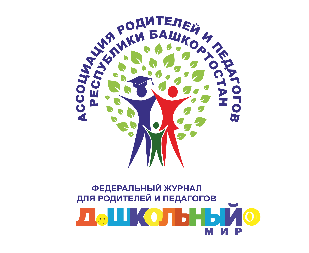 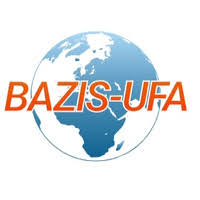 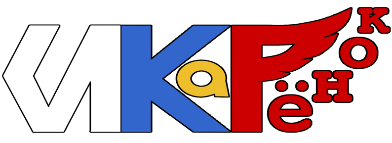 №Критерии оценки проектаПоказателиМакс.балл1Соответствиетематикесоревнования0 – не соответствует;1 – соответствует частично (присутствуютэлементы тематики);2 – соответствует полностью22Оригинальностьидеи, творческийподход, целостностьхудожественногообраза,артистичность0 – защиту проекта проводят в основномвзрослые;1 – защита проекта имеет большереферативный характер, творческие элементыотсутствуют;2 – проявления творчества,индивидуальности в проекте присутствуют;3 – нестандартные исполнительскиерешения.33Качество иэстетикавыполнения работы,проекта в целом0 – не соответствует;1 – соответствует частично;2 – соответствует полностью24Соотношениеработы и возрастаавтора0 – не соответствует;1 – соответствует полностью.15Наличие различныхмеханических и электронных устройств0 – не соответствует;1 – соответствует частично;2 – соответствует полностью.26Техническаясложность(сложностьконструкции,движущиесямеханизмы,различныесоединения деталейи т.д.)0 – нет технически сложных объектов,1 – технически сложным является 1 объектв проекте;2 – сложными являются несколько объектов(50% проекта);3 – весь проект – это комплекс сложныхконструкций.37Качествовыступления икомандная работапри защите проекта0 – защиту проекта проводят в основномвзрослые;1 – команда сбивается, не ориентируется впроекте, демонстрационный материал неиспользуется или используется частично;2 – команда рассказывает чётко,демонстрируя проект, но не видно степеньорганизованности группы;3 – высокая степень организованностигруппы, распределение ролей, команда с чёткимпониманием рассказала и продемонстрировалапроект, прекрасно в нём ориентировалась.38Степень участиявсех членовкоманды0 – защиту ведут только взрослые;1 – ведущую роль в защите проекта играютвзрослые;2 – проект защищают дети, но с помощьювзрослых (подсказки или демонстрация проектавзрослыми);3 – проект представляется полностьюдетьми, взрослые играют второстепенную роль.39Соответствиетехническимтребованиям(длительностьролика, форматвидео, качество изображения,титульный лист)0 – не соответствует;1 – соответствует частично;2 – соответствует полностью.2Общий балл21РазделКритерийБаллы, maxБаллы1.Ответы на вопросы экспертовСвободное владение темой51.Ответы на вопросы экспертовПонимание перспективности проекта51.Ответы на вопросы экспертовУмение делать выводы52. Работа в командеУмение дополнять друг друга52. Работа в командеКоординация действий в команде53.Качество оформления проектаЗрелищность, эстетика оформления творческой зоны команды53.Качество оформления проектаОригинальность, креативность в использовании дополнительных изобразительных и выразительных средств53.Качество оформления проектаПроявление индивидуальности, творческих способностей авторов проекта5Сумма балловСумма балловСумма балловСтруктура инженерной книгиКритерии оценки проектаПоказателиБалл1. Идея и общее содержание проекта 1. Соответствие тематике соревнований и тематике Форума 0 – не соответствует; 1 - соответствует частично; 2 – соответствует полностью. 21. Идея и общее содержание проекта 2. Подробность описания, содержательность работы по проекту 0 – в работе отсутствует раздел «Приложение» с идеями и схемами, которые сделали дети 1 - в работе плохо просматривается структура, она носит реферативный характер; 2 - в работе отсутствуют один или несколько основных разделов, носит исследовательский характер; 3 - содержание проекта подробно описано и хорошо структурировано, работа имеет форму проекта. 32. История вопроса и существующие способы решения, выбор оптимального варианта исполнения 3. Обоснование значимости, актуальности и востребованности проектируемого результата 0 - изучение вопроса не является актуальным в настоящее время; 1 - представленная работа привлекает интерес своей актуальностью и востребованностью; 2 - проект уникален, хорошо продуман, имеет реалистичное решение, демонстрирует творческое мышление участников и будет востребован. 22. История вопроса и существующие способы решения, выбор оптимального варианта исполнения 4. Учет специфики региона (региональный компонент) 0 – в проекте не отражена региональная специфика; 1- в проекте не в полной мере отражено своеобразие региона; в продуктивной деятельности детей отражено частично; 2 - в проекте отражено своеобразие региона (природно­экологическое, географо­демографическое, этническое, национальное, историческое); региональная специфика отраслей промышленности, культуры отражена в продуктивной деятельности детей. 23. Описание процесса подготовк и проекта 5. Комплексное исследование и решения на основе исследования 0 -  исследование проводилось фиктивно; детям были предложены варианты готовых решений; 1 -  наличие в проекте описания проблем, встретившихся в ходе работы над проектом и их решения; 2 – комплексное описание работы над проектом, описание проблем видно, как в основном разделе книги, так и в «Приложении» 3 – командой была продемонстрирована высокая степень изученности материала при подготовке к проекту, были указаны источники, используемые в процессе решения задач проекта, были четко и ясно сформулированы результаты исследования. Результаты представлены как в основном разделе книги, так и в «Приложении» 36. Разнообразие форм организации и методов обучения с воспитанниками 0 – педагог создал проект сам, дети лишь пассивные исполнители; 1- прослеживаются консервативные, учебно-дисциплинарные методы обучения; дети малоактивны в проектной деятельности, велика роль педагога; 2-   в проекте используются разнообразные методы и формы в соответствии с ФГОС ДО, но они не направлены на зону опережающего развития; 3-   представленный в проекте материал направлен на активное развитие познавательных способностей         детей, приобретение новых знании по теме. Это находит свое отражение в продуктивных видах деятельности - дети участвуют в образовательных мини проектах, тематических праздниках и т.д. 37. Взаимодействие с предприятиями, социальными партнерами 0 – социальные партнёры не привлекались; 1 - в проекте указаны социальные партнеры / предприятия, описаны 1-2 формы взаимодействия; 2 - в проекте представлены разнообразные формы взаимодействия с предприятиями / социальными партнерами, с кратким описанием, фотографиями, результатами по итогам взаимодействия - что нового узнали дети. 24. Технологическая часть проекта 8. Инженерное решение, описание конструкций 0 – конструкции взяты из готовых схем к наборам, описания отсутствуют; 1- конструкции повторяют готовые решения (возможно - с небольшими изменениями), имеются фотографии и описание; 2 - в конструкции проекта использовались интересные инженерные решения, но недостаточно полно отображена информация о них в инженерной книге; 3 - в конструкции проекта использовались яркие инженерные решения, проект демонстрирует эффективность использования все возможных  механических элементов. Основные механизмы сопровождаются схемами, фотографиями, с указанием дополнительного материала и деталей используемых конструкторов. 39. Программирование 0 – в проекте нет программируемых моделей; 1 - модель программируемая, но в проекте нет описания программы и пояснений; 2 - проект работает с небольшим вмешательством человека, имеется скриншот программы, описание частичное; 3 - в проекте имеется описание составленной программы, описан принцип работы. Собранное устройство работает автономно, либо с небольшим вмешательством человека. Роботы принимают решения на основе данных, полученных с датчиков. 35. Дизайн и оформление 10. Инженерная книга сделана совместно педагогом с детьми 0 – книга сделана только педагогом, работы детей нет; 1 – книга оформлена с позиции работы над проектом детей совместно со взрослыми, есть «Приложение» с работой детей над проектом; 2 – книга оформлена с позиции работы над проектом детей, дети оформляли и основную часть книги, и «Приложение». В оформлении книги есть детские рисунки, схемы, чертежи, qr-коды, другие элементы оформления. 211. Оформление и оригинальность, дизайн 0 - работа оформлена аккуратно, но содержание работы над проектом описано неполно, нет композиционной целостности; 1 - работа оформлена аккуратно, представленный материал оформлен композиционно верно; 2 - работа оформлена интересно, присутствует композиционная целостность всего проекта, продумана система выделения; высокое качество эскизов, схем, рисунков, что обеспечивает доступность для восприятия. 26. Педагогическая значимость 12. Педагогическая значимость и тиражируемость проекта в других образовательных организациях 0 - практическая значимость проекта не прослеживается или прослеживается минимально; 1 - проект интересный, отдельные формы работы могут быть использованы педагогами в работе с детьми; 2 - проект познавательный, практическая значимость высокая, результаты работы интересны, уникальны, проект может быть использован в других образовательных учреждениях в учебных целях. 213. Список использованных и вдохновляющих материалов (печатные, электронные, интернет-ресурсы, экскурсии, фильмы и др.) 0 – список использованных и вдохновляющих материалов отсутствует; 1 - в списке не более 5 общеизвестных источников, не отражающих специфику проекта; 2 – использованы литературные источники, Интернет-ресурсы, однако их привязка к проекту не всегда очевидна; 3 - использованы уникальные источники, специализированные издания, СМИ, интернет-ресурсы, обычные и онлайн-экскурсии, фильмы и др. материалы, работающие на содержание проекта. 3Общий баллОбщий баллОбщий балл32РазделКритерийБаллы, maxБаллы1.Ответы на вопросы экспертовСвободное владение темой51.Ответы на вопросы экспертовПонимание перспективности работы51.Ответы на вопросы экспертовЛаконичность, четкость52. Содержание защитыАктуальность, потенциальная ценность работы52. Содержание защитыСтепень новизны, вносимой в существующую практику52. Содержание защитыНаличие четко прослеживаемой системы работы, взаимосвязь и взаимное дополнение еенаправлений, видов и форм52. Содержание защитыТеоретическая обоснованность используемых в работе существующих концепций, идей и т.д.52. Содержание защитыПрактическая значимость – реальный эффект, получаемый в результате внедрения данной разработки5Сумма балловСумма балловСумма баллов